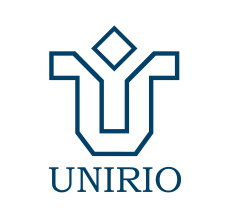 UNIVERSIDADE FEDERAL DO ESTADO DO RIO DE JANEIROPRÓ-REITORIA DE EXTENSÃO E CULTURACOORDENADORIA DE CULTURAANEXO III – TERMO DE COMPROMISSO DE COORDENADOR E BOLSISTAReferente ao Edital de Bolsas PIBCUL Nº 01/2021, de 02/06/2021.Título do Projeto Artístico e/ou Cultural: ____________________________________________________.          Dados do/a Bolsista PIBCUL:Nome do/a bolsista: _________________________________________________________________.Nº da matrícula: ____________________.	CPF: ____________________________________.Naturalidade: ______________________.          Nacionalidade: _____________________________.Tel.: _________________.  Cel.: _________________.  E-mail: ______________________________________.Atenção: os dados bancários abaixo devem impreterivelmente estar no nome do/a estudante bolsista. Banco: ____________________. Agência (Nº): ______________. Conta Corrente (No): _________________.Bairro da agência bancária: ________________________________.Vigência da Bolsa: de ___ / ___ / ______ a ___ / ___ / ______.Dados do/a Coordenador/a:Nome: _________________________________________________________________________.Departamento ou Unidade de Lotação: _________________________________________________.Tel.: _________________.  Cel.: _________________.  E-mail: ______________________________________.Declaro que li o Edital Nº 01/2021 de 02 de junho de 2021 e que estou de acordo com todos os seus termos e condições. Declaro também que me comprometo a cumprir integralmente as normas desse Edital e que me responsabilizo por todas as informações por mim prestadas neste Termo de Compromisso.Este Termo de Compromisso deve ser preenchido, assinado e encaminhado aos seguintes endereços de e-mail:cultura.proexc@unirio.brdoc.proexc@unirio.br